คู่มือสำหรับประชาชนขอบเขตการให้บริการสถานที่ / ช่องทางการให้บริการ				ระยะเวลาเปิดให้บริการชั้นล่าง  อาคารเฉลิมพระเกียรติพัชรกิติยาภา    วันจันทร์ ถึง ศุกร์  (ยกเว้นวันหยุดที่ทางราชการกำหนด)โทรศัพท์  042-325176 ต่อ1012                 ตั้งแต่เวลา 08.30 – 12.00 น. และ 13.00 – 16.30 น.หลักเกณฑ์วิธีการ  และเงื่อนไขในการยื่นคำขอหลักเกณฑ์การจดทะเบียนพาณิชย์ตามพระราชบัญญัติทะเบียนพาณิชย์ พ.ศ. 24991.ต้องยื่นคำขอจดทะเบียนพาณิชย์  ภายใน 30 วัน นับแต่วันเริ่มประกอบพาณิชย์ชยกิจ หรือวันที่เลิกประกอบพาณิชยกิจตามแต่กรณี2.ต้องแสดงใบทะเบียนพาณิชย์ไว้  ณ  สำนักงานในที่เปิดเผย3.ต้องจัดให้มีป้ายชื่อไว้ที่หน้าสำนักงานใหญ่และสาขา ให้เขียนเป็นอักษรไทยอ่านได้ง่ายและชัดเจน จะมีอักษรต่างประเทศไว้ด้วยก็ได้4.ต้องยื่นคำขอใบแทนใบทะเบียนพาณิชย์ ภายใน 30 วัน นับแต่วันที่สูญหาย หรือชำรุด5.ต้องไปพบนายทะเบียนพาณิชย์ หรือพนักงานเจ้าหน้าที่และยินยอมให้ถ้อยคำในการสอบสวนข้อความอันเกี่ยวกับการจดทะเบียน6.ต้องอำนวยความสะดวก เมื่อมีการไปตรวจในสำนักงานมีกิจการบางอย่างที่ได้รับการยกเว้นไม่ต้องจดทะเบียนพาณิชย์ 1)การค้าเร่ การค้าแผงลอย2)กิจการเพื่อการบำรุงศาสนาหรือเพื่อการกุศล3)กิจการนิติบุคคลซึ่งได้มีพระราชบัญญัติหรือกฤษฎีกาจัดตั้งขึ้น4)กิจการของกระทรวง ทบวง กรม5)กิจการของมูลนิธิ สมาคม สหกรณ์6)พาณิชยกิจซึ่งรัฐมนตรีได้ประกาศในราชกิจจานุเบกษา ได้แก่     6.1 บริษัทจำกัด ห้างหุ้นส่วนจำกัด ห้างหุ้นส่วนสามัญ จดทะเบียน ที่เป็นนิติบุคคลตามประมวลกฎหมายแพ่งและพาณิชย์ ว่าด้วยหุ้นส่วนและบริษัท และได้ยื่นแบบแสดงรายการเกี่ยวกับการประกอบธุรกิจของห้างหุ้นส่วนบริษัทไว้ แล้วต่อนายทะเบียนหุ้นส่วนบริษัท ยกเว้นบริษัทจำกัด ห้างหุ้นส่วนจำกัด ห้างหุ้นส่วนสามัญจดทะเบียน ที่ประกอบกิจการต่อไปนี้ต้องจดทะเบียนพาณิชย์ด้วย     1.ขาย ให้เช่า ผลิต หรือรับจ้างผลิตแผ่นซีดี แถบบันทึก วีดิทัศน์ แผ่นวีดิทัศน์ ดีวีดี หรือแผ่นวีดิทัศน์ระบบดิจิทัลเฉพาะที่เกี่ยวกับการบันเทิง            2. ขายอัญมณีหรือเครื่องประดับซึ่งประดับด้วยอัญมณีซื้อขายสินค้าหรือบริการโดยวิธีการใช้สื่ออิเล็กทรอรนิกส์ผ่านระบบเครือข่าย  อินเตอร์เน็ต   การบริการอินเทอร์เน็ต การให้เช่าพื้นที่ของเครื่องคอมพิวเตอร์แม่ข่าย การบริการเป็นตลาดกลางในการซื้อขายสินค้าหรือบริการโดยวิธีการใช้สื่อ อิเล็กทรอนิกส์ผ่านระบบอินเทอร์เน็ต            3. การให้บริการเครื่องคอมพิวเตอร์เพื่อใช้อินเทอร์เน็ต            4.  การให้บริการฟังเพลงและร้องเพลงโดยคาราโอเกะ            5.  การให้บริการเครื่องเล่นเกม            6.  ก8/520การให้บริการตู้เพลงข้อสังเกต            1.กิจการนายหน้าหรือตัวแทนค้าต่างที่ต้องยื่นจดทะเบียนพาณิชย์นี้จะต้องเป็นนายหน้าหรือตัวแทนค้าต่างซึ่งทำการเกี่ยวกับสินค้าเท่านั้น เช่น เป็นตัวแทนจำหน่ายสินค้าประเภทขายตรง ส่วนการเป็นนายหน้าหรือตัวแทนในการให้บริการอย่างใดๆ เช่น การจัดหาที่พัก ไม่ต้องจดทะเบียนพาณิชย์แต่อย่างใด          2.พาณิชยกิจการประกอบหัตถกรรมหรือการอุตสาหกรรม ที่ต้องยื่นจดทะเบียนพาณิชย์นี้จะต้องเป็นการประกอบหัตถกรรมหรือการอุตสาหกรรมซึ่งทำการขายสินค้าที่ผลิตขึ้นเท่านั้น          3.พาณิชยกิจที่เกี่ยวกับการให้บริการต่างๆ เช่น การรับจ้างทำของ การให้บริการซ่อมรถยนต์การให้บริการเสริมสวย การรับจ้างขนส่งฯลฯ ไม่ต้องจดทะเบียนพาณิชย์    แต่อย่างใดเนื่องจากรัฐมนตรีว่าการกระทรวงพาณิชย์ยังไม่ได้ประกาศกำหนดให้             4.ในกรณีการเปลี่ยนตัวผู้ประกอบพาณิชยกิจ ไม่ว่าจะเป็นการโอนกิจการให้แก่กันหรือได้รับมรดก ไม่สามารถดำเนินการโดยการจดทะเบียนเปลี่ยนแปลงรายการได้ เนื่องจากเป็นกิจการเฉพาะตัวบุคคลซึ่งบุคคลผู้รับโอนก็ไม่อาจนับช่วงเวลาที่ผู้โอนได้ดำเนินกิจการมาก่อนได้ ในกรณีเช่นนี้ จึงต้องต้องดำเนินการ ดังนี้           4.1. ผู้โอนหรือทายาท ยื่นคำขอจดทะเบียนเลิกประกอบพาณิชยกิจ          4.2 ผู้รับโอน ยื่นคำขอจดทะเบียนพาณิชย์ (ตั้งใหม่) ทั้งสองกรณี ให้ดำเนินการ  ในวันเดียวกันบทกำหนดโทษ          1.ผู้ประกอบการพาณิชยกิจใดไม่ขอจดทะเบียนพาณิชย์ ภายใน 30 วัน  ตามพระราชบัญญัติทะเบียนพาณิชย์  พ.ศ. 2499          2.แสดงรายการเท็จ          3.ไม่มาให้นายทะเบียนพาณิชย์สอบสวนไม่ยอมให้ถ้อยคำ  หรือไม่ยอมให้นายทะเบียนฯหรือพนักงานเจ้าหน้าที่เข้าไปตรวจสอบมีความผิดต้องระวางโทษปรับไม่เกิน 2,000  บาทและในกรณี (1) อันเป็นความผิดต่อเนื่องให้ปรับอีกวันละไม่เกิน 100 บาท  จนกว่าจะได้ปฏิบัติให้เป็นไปตาม พ.ร.บ  นั้น          4.ผู้ใดกระทำการฉ้อโกงประชาชน ปนสินค้าโดยเจตนาทุจริตหรือกระทำทุจริตอื่นใดอย่างร้ายแรง จะถูกเพิกถอนใบทะเบียนพาณิชย์ และจะประกอบพาณิชยกิจต่อไปอีกไม่ได้ เว้นแต่รัฐมนตรีว่าการกระทรวงพาณิชย์จะสั่งให้รับจดทะเบียนใหม่ได้  ผู้ที่ถูกสั่งเพิกถอนใบทะเบียนพาณิชย์แล้ว ยังคงฝ่าฝืน ประกอบพาณิชยกิจต่อไป มีความผิดต้องระวางโทษปรับ  ไม่เกินหนึ่งหมื่นบาท หรือจำคุกไม่เกินหนึ่งปีหรือทั้งจำทั้งปรับขั้นตอนและระยะการให้บริการ					        หน่วยงานผู้รับผิดชอบ1.ยื่นคำขอแบบที่จดทะเบียน / รับบัตรคิว	(ระยะเวลา 0.5 วัน)	        ฝ่ายเร่งรัดและจัดเก็บรายได้2. เจ้าหน้าที่ตรวจสอบเอกสาร  (ระยะเวลา 1 วัน)3.ชำระค่าธรรมเนียม / รับใบเสร็จ4.ออกตรวจสำนักงานสถานที่ของผู้ประกอบการพาณิชยกิจตาม พ.ร.บ. (ระยะเวลา 1 วัน)5.ลงนามใบทะเบียนพาณิชย์  /จ่ายใบทะเบียนพาณิชย์  (ระยะเวลารวม  5 วัน)รายการเอกสารหลักฐานประกอบการจดทะเบียนพาณิชย์ตั้งใหม่กรณีขอจดทะเบียนเป็นบุคคลธรรมดา1. ชื่อ อายุ เชื้อชาติ สัญชาติ และตำบลที่อยู่ของผู้ประกอบพาณิชยกิจ2. ชื่อที่ใช้ในการประกอบพาณิชยกิจ ชื่อ สัญชาติ และตำบลที่อยู่3. ชนิดแห่งพาณิชยกิจ4. จำนวนเงินทุนซึ่งนำมาใช้ในการประกอบพาณิชยกิจเป็นประจำ5.ที่ตั้งสำนักงานแห่งใหญ่ สาขา โรงเก็บสินค้าและตัวแทนค้าต่าง6. ชื่อ อายุ เชื้อชาติ สัญชาติ ตำบลที่อยู่ และจำนวนทุนลงหุ้นของผู้เป็นหุ้นส่วนใน ห้างหุ้นส่วนและจำนวนเงินทุนของห้างหุ้นส่วน7. จำนวนเงินทุน 8.วันที่เริ่มต้นประกอบพาณิชยกิจในประเทศไทย9. วันขอจดทะเบียนพาณิชย์10. สำเนาบัตรประจำตัวพร้อมสำเนาทะเบียนบ้านของผู้ประกอบพาณิชยกิจ11..กรณีผู้ประกอบพาณิชยกิจมิได้เป็นเจ้าของบ้านต้องแนบเอกสารเพิ่มเติม  ดังนี้     11.1  หนังสือให้ความยินยอมให้ใช้สถานที่ตั้งสำนักงานแห่งใหญ่     11.2  สำเนาทะเบียนบ้านที่แสดงให้เห็นว่าผู้ให้ความยินยอมเป็นเจ้าบ้าน  หรือสำเนาสัญญาเช่าโดยมีผู้ให้ความยินยอมเป็นผู้เช่า  หรือเอกสารสิทธิ์อย่างอื่นที่ผู้เป็นเจ้าของกรรมสิทธิ์เป็นผู้ให้ความยินยอม     11.3  แผนที่แสดงสถานที่ซึ่งใช้ประกอบพาณิชยกิจและสถานที่สำคัญบริเวณใกล้เคียงโดยสังเขป12.  หนังสือมอบอำนาจ พร้อมสำเนาบัตรประจำตัวของผู้รับมอบอำนาจ (ในกรณีมอบอำนาจให้กระทำการแทน)13. กรณีประกอบพาณิชยกิจการค้าอัญมณีหรือเครื่องประดับซึ่งประดับด้วยอัญมณีต้องดำเนินการและให้ตรวจสอบและเรียกหลักฐานแสดงจำนวนเงินทุน โดยเชิญผู้ประกอบพาณิชยกิจมาให้ข้อเท็จจริงของแหล่งที่มาของเงินทุน  หรือชี้แจงเป็นหนังสือพร้อมแนบเอกสารดังกล่าว14.การประกอบพาณิชยกิจการขายหรือให้เช่า แถบบันทึก  วีดิทัศน์   แผ่นซีดีทัศน์  หรือแผ่นวีดีทัศน์ระบบดิจิตอล เฉพาะที่เกี่ยวกับการบันเทิงให้ส่งสำเนาขออนุญาตหรือหนังสือรับรองการให้เป็นผู้จำหน่ายหรือให้เช่าสินค้าดังกล่าวจากเจ้าของลิขสิทธิ์สินค้าที่ขายหรือให้เช่า  หรือ สำเนาใบเสร็จรับเงินตามประมวลรัษฎากร  หรือหลักฐานการซื้อขายจากต่างประเทศกรณีผู้ขอจดทะเบียนเป็นห้างหุ้นส่วนสามัญ  คณะบุคคล และกิจการร่วมค้า1.คำขอจดทะเบียนพาณิชย์แบบ ทพ.2.สำเนาบัตรประจำตัวของผู้ประกอบการพาณิชยกิจ       2.1 สำเนาบัตรประชาชนผู้เป็นหุ้นส่วนทุกคน       2.2 สำเนาทะเบียนบ้านของผู้เป็นหุ้นส่วนทุกคน       2.3  หนังสือหรือสัญญาจัดตั้งห้างหุ้นส่วนสามัญ หรือ  กิจการร่วมค้า3.สำเนาทะเบียนบ้านของผู้ประกอบการพาณิชยกิจ4.สำเนาหลักฐานที่ตั้งสำนักงานแห่งใหม่ (ใช้ในกรณีแก้ไขเพิ่มเติมที่ตั้งสำนักงานแห่งใหม่)      4.1 หนังสือให้ความยินยอมให้ใช้สถานที่ตั้งสำนักงานแห่งใหม่      4.2 สำเนาทะเบียนบ้านที่แสดงให้เห็นว่าผู้ให้ความยินยอมเป็นเจ้าของบ้านหรือผู้ขอเลขที่บ้านหรือสำเนาสัญญาเช่า โดยมีผู้ให้ความยินยอมเป็นผู้เช่า  หรือเอกสารสิทธิ์อย่างอื่นที่ผู้เป็นเจ้าของกรรมสิทธิ์  เป็นผู้ให้ความยินยอม      4.3	แผนที่แสดงที่ตั้งสำนักงานแห่งใหม่และสถานที่สำคัญบริเวณใกล้เคียงโดยสังเขป      4.4	หนังสือมอบอำนาจ (กรณีมอบอำนาจให้ผู้อื่นมาทำการแทน)      4.5สำเนาบัตรประจำตัวของผู้รับมอบอำนาจ      4.6 ใบทะเบียนพาณิชย์5.  ต้องไปพบนายทะเบียนพาณิชย์ หรือพนักงานเจ้าหน้าที่และยินยอมให้ถ้อยคำ6.  ต้องอำนวยความสะดวก เมื่อนายทะเบียนหรือพนักงานเจ้าหน้าที่เข้าตรวจในสำนักงานในกรณีที่ประกอบพาณิชยกิจมิได้เป็นเจ้าบ้าน  หนังสือยินยอมให้ใช้สถานที่ หรือ สัญญาเช่า สำเนาบัตรประชาชนเจ้าของสถานที่ พร้อมสำเนาทะเบียนบ้าน หรือ เอกสารสิทธิ์ที่แสดงว่าเป็นเจ้าของกรรมสิทธิ์กรณีผู้ขอจดทะเบียนเป็นห้างหุ้นส่วนจดทะเบียน (ห้างหุ้นส่วนสามัญนิติบุคคลและห้างหุ้นส่วนจำกัด) บริษัทจำกัด และบริษัทมหาชนจำกัด1. ชื่อ อายุ เชื้อชาติ สัญชาติ และตำบลที่อยู่ของผู้ประกอบพาณิชยกิจ2. ชื่อที่ใช้ในการประกอบพาณิชยกิจ ชื่อ สัญชาติ และตำบลที่อยู่3. ชนิดแห่งพาณิชยกิจ4. จำนวนเงินทุนซึ่งนำมาใช้ในการประกอบพาณิชยกิจเป็นประจำ5.ที่ตั้งสำนักงานแห่งใหญ่ สาขา โรงเก็บสินค้าและตัวแทนค้าต่าง6. ชื่อ อายุ เชื้อชาติ สัญชาติ ตำบลที่อยู่ และจำนวนทุนลงหุ้นของผู้เป็นหุ้นส่วนใน ห้างหุ้นส่วนและจำนวนเงินทุนของห้างหุ้นส่วน7. จำนวนเงินทุน จำนวนหุ้น และมูลค่าหุ้นของบริษัทจำกัด จำนวนและมูลค่าหุ้นที่บุคคลแต่ละสัญชาติถืออยู่8.วันที่เริ่มต้นประกอบพาณิชยกิจในประเทศไทย9. วันขอจดทะเบียนพาณิชย์10 สำเนาหนังสือรับรองการจดทะเบียนห้างหุ้นส่วนหรือบริษัท11 สำเนาบัตรประจำตัวพร้อมสำเนาทะเบียนบ้านของผู้ประกอบพาณิชยกิจ12.กรณีผู้ประกอบพาณิชยกิจมิได้เป็นเจ้าของบ้านต้องแนบเอกสารเพิ่มเติม  ดังนี้     12.1.  หนังสือให้ความยินยอมให้ใช้สถานที่ตั้งสำนักงานแห่งใหญ่     12.2.  สำเนาทะเบียนบ้านที่แสดงให้เห็นว่าผู้ให้ความยินยอมเป็นเจ้าบ้าน  หรือสำเนาสัญญาเช่าโดยมีผู้ให้ความยินยอมเป็นผู้เช่า  หรือเอกสารสิทธิ์อย่างอื่นที่ผู้เป็นเจ้าของกรรมสิทธิ์เป็นผู้ให้ความยินยอม     12.3. แผนที่แสดงสถานที่ซึ่งใช้ประกอบพาณิชยกิจและสถานที่สำคัญบริเวณใกล้เคียงโดยสังเขป13.  หนังสือมอบอำนาจ พร้อมสำเนาบัตรประจำตัวของผู้รับมอบอำนาจ14. กรณีประกอบพาณิชยกิจการค้าอัญมณีหรือเครื่องประดับซึ่งประดับด้วยอัญมณีต้องดำเนินการและให้ตรวจสอบและเรียกหลักฐานแสดงจำนวนเงินทุน โดยเชิญผู้ประกอบพาณิชยกิจมาให้ข้อเท็จจริงของแหล่งที่มาของเงินทุน  หรือชี้แจงเป็นหนังสือพร้อมแนบเอกสารดังกล่าว15.การประกอบพาณิชยกิจการขายหรือให้เช่า แถบบันทึก  วีดิทัศน์แผ่นซีดีทัศน์  หรือแผ่นวีดีทัศน์ระบบดิจิตอล เฉพาะที่เกี่ยวกับการบันเทิงให้ส่งสำเนาขออนุญาตหรือหนังสือรับรองการให้เป็นผู้จำหน่ายหรือให้เช่าสินค้าดังกล่าวจากเจ้าของ/ลิขสิทธิ์สินค้าที่ขายหรือให้เช่า  หรือ สำเนาใบเสร็จรับเงินตามประมวลรัษฎากร  หรือหลักฐานการซื้อขายจากต่างประเทศกรณีขอจดทะเบียนเป็นนิติบุคคลที่ตั้งขึ้นตามกฎหมายต่างประเทศ1 สำเนาบัตรประจำตัวของผู้ประกอบพาณิชยกิจ หรือหุ้นส่วนผู้จัดการหรือผู้รับผิดชอบดำเนินกิจการในประเทศไทย (กรณีเป็นนิติบุคคลต่างประเทศ) ซึ่งรับรองความถูกต้องโดยเจ้าของบัตรประจำตัว2. สำเนาทะเบียนบ้านของผู้ประกอบพาณิชยกิจ 3 หนังสือยินยอมให้ใช้สถานที่ประกอบพาณิชยกิจพร้อมสำเนาบัตรประชาชน และสำเนาทะเบียนบ้านของเจ้าของอาคารสถานที่ หรือสำเนาสัญญาเช่า4. หนังสือมอบอำนาจ5.แผนที่แสดงสถานที่ซึ่งใช้ประกอบพาณิชยกิจและสถานที่สำคัญบริเวณใกล้เคียงโดยสังเขป6. สำเนาเอกสารแสดงการจดทะเบียนเป็นนิติบุคคล  ซึ่งมีรายการเกี่ยวกับชื่อ  วัตถุประสงค์  ทุน  ที่ตั้งสำนักงาน  รายชื่อกรรมและอำนาจกรรมการ7. หนังสือแต่งตั้งผู้รับผิดชอบดำเนินกิจการในประเทศ8. ใบอนุญาตประกอบธุรกิจของคนต่างด้าวหรือหนังสือรับรองการใช้สิทธิตามสนธิสัญญา (ถ้ามี)9..ใบอนุญาตทำงานของผู้รับผิดชอบดำเนินกิจการในประเทศ*** เอกสารตามลำดับที่ 7 และลำดับที่ 8  หากทำขึ้นในต่างประเทศจะต้องมีคำรับรองของโนตารีพับบลิดหรือบุคคลซึ่งกฎหมายของประเทศนั้นๆ ตั้งให้เป็นผู้มีอำนาจรับรองเอกสารพร้อมด้วยคำรับรองของเจ้าหน้าที่กงสุลหรือสถานทูตไทยในกรณีประกอบกิจการขาย หรือให้เช่า แผ่นซีดี แถบบันทึก วีดีทัศน์ แผ่นวีดีทัศน์ ดีวีดี หรือแผ่นวีดีทัศน์ระบบดิจิทัล เฉพาะที่เกี่ยวกับการบันเทิง ต้องแจ้งข้อมูลและส่งเอกสารประกอบเพิ่มเติม ดังนี้1.แผนที่แสดงสถานที่ซึ่งใช้ประกอบกิจการเป็นปกติ2.สำเนาหนังสืออนุญาต หรือ หนังสือรับรองให้เป็นผู้จำหน่ายหรือให้เช่าสินค้าดังกล่าวจากเจ้าของ ลิขสิทธิ์ของสินค้าที่ขายหรือให้เช่า หรือ สำเนาใบเสร็จรับเงินตามประมวลรัษฎากร หรือหลักฐานการซื้อขายจากต่างประเทศเอกสารที่ใช้จดทะเบียนพาณิชย์อิเล็กทรอนิกส์ ดังนี้ 1. สำเนาบัตรประจำตัวประชาชน และสำเนาทะเบียนบ้านของผู้ประกอบพาณิชยกิจ2. แบบคำขอจดทะเบียนพาณิชย์ (แบบ ทพ.)  3. รายละเอียดเกี่ยวกับเว็บไซต์  (เอกสารแนบ แบบ ทพ.)  กรอก 1 ใบ ต่อ 1 เว็บไซต์ (ตัวอย่างการกรอก เอกสารแนบ แบบ ทพ.)  4. เอกสารการจดโดเมนเนม (กรณีที่มีเว็บไซต์  และชื่อผู้จดทะเบียนโดเมนเนม ต้องเป็นชื่อผู้ประกอบการที่จดทะเบียนพาณิชย์)5. Print หน้าแรกของเว็บไซต์ , สินค้า/บริการที่ประกอบพาณิชยกิจ และวิธีการสั่งซื้อสินค้า/บริการ วิธีการชำระเงิน วิธีการส่งสินค้า6. แผนที่ตั้งการประกอบพาณิชยกิจ7. หนังสือรับรองการจดทะเบียนของห้างหุ้นส่วนหรือบริษัท (กรณีจดในนามนิติบุคคล)8. หนังสือมอบอำนาจ พร้อมติดอากรแสตมป์ 10 บาท และสำเนาบัตรประชาชนของผู้รับมอบอำนาจ (กรณีมอบอำนาจ)กรณีผู้ประกอบพาณิชยกิจมิได้เจ้าบ้าน (เอกสารเพิ่มเติม)1. หนังสือยินยอมให้ใช้สถานที่ หรือ สัญญาเช่า2. สำเนาบัตรประชาชนเจ้าของสถานที่ พร้อมสำเนาทะเบียนบ้าน หรือ เอกสารสิทธิ์ที่แสดงว่าเป็นเจ้าของกรรมสิทธิ์กรณีนิติบุคคลต่างประเทศ เข้ามาตั้งสาขาดำเนินกิจการในประเทศไทย ให้แนบเอกสารเพิ่มเติม1. สำเนาเอกสารแสดงการจดทะเบียนนิติบุคคล2. หนังสือแต่งตั้งผู้ดำเนินกิจการในประเทศไทย     2.1 ใบอนุญาตทำงาน (กรณีผู้ดำเนินกิจการเป็นคนต่างด้าว)      2.2 ใบอนุญาตประกอบธุรกิจของคนต่างด้าว หรือหนังสือรับรองการใช้สิทธิ การจดทะเบียนเปลี่ยนแปลง มีเอกสารดังนี้1. คำขอจดทะเบียน : แบบ ทพ. 2. หลักฐานประกอบคำขอ 	2.1 สำเนาบัตรประจำตัวของเจ้าของกิจการ หรือหุ้นส่วนผู้จัดการ หรือผู้รับผิดชอบในการประกอบ          2.2 ใบทะเบียนพาณิชย์หรือใบแจ้งความ กรณีใบทะเบียนพาณิชย์สูญหาย     	2.3 สำเนาหลักฐานอื่นแล้วแต่กรณี เช่น ใบสำคัญการสมรสใบสำคัญการเปลี่ยนชื่อตัวและชื่อสกุล    	2.4 หนังสือแต่งตั้งผู้รับผิดชอบดำเนินการในประเทศหรือหลักฐานการเปลี่ยนแปลง กรรมการในกรณีเปลี่ยนแปลงผู้รับผิดชอบดำเนินการในประเทศหรือกรรมการมอบอำนาจ รายการที่ต้องยื่นจดทะเบียนเปลี่ยนแปลง มีดังนี้1. เลิกชนิดประกอบกิจการ บางส่วน และ/หรือเพิ่มใหม่2. เปลี่ยนชื่อที่ใช้ในการประกอบกิจการ3. ย้ายสำนักงานใหญ่4. เปลี่ยนผู้จัดการ5. เจ้าของหรือผู้จัดการย้ายที่อยู่6. เพิ่มหรือลดเงินทุนการจดทะเบียนเลิก มีเอกสารดังนี้1. คำขอจดทะเบียน : แบบ ทพ. 2. หลักฐานประกอบคำขอ2.1 สำเนาบัตรประจำตัวของเจ้าของกิจการ หรือหุ้นส่วนผู้จัดการ หรือผู้รับผิดชอบในการประกอบกิจการในประเทศในกรณีเป็นนิติบุคคลต่างประเทศ2.2 ใบทะเบียนพาณิชย์หรือใบแจ้งความ กรณีใบทะเบียนพาณิชย์สูญหาย2.3 หนังสือรับฝากบัญชีและเอกสารประกอบการลงบัญชีในกรณีที่มีหน้าที่จัดทำบัญชี2.4 สำเนาเอกสารการสั่งให้เลิกประกอบกิจการในประเทศในกรณีเป็นนิติบุคคลต่างประเทศ2.5 สำเนาใบมรณะบัตรของผู้ประกอบกิจการ ในกรณีที่ผู้ประกอบกิจการถึงแก่กรรมอัตราค่าธรรมเนียม 1.การขอดำเนินการตาม พ.ร.บ. ทะเบียนพาณิชย์ฯ จะต้องเสียค่าธรรมเนียมตามประเภทของการดำเนินการดังต่อไปนี้2.จดทะเบียนพาณิชย์ตั้งใหม่                                       50 บาท3.จดทะเบียนเปลี่ยนแปลงรายการจดทะเบียน         ครั้งละ 20 บาท4.จดทะเบียนเลิกประกอบพาณิชยกิจ                            20 บาท5.ขอให้ออกใบแทนใบทะเบียนพาณิชย์               ฉบับละ  30 บาท6.ขอตรวจเอกสารของผู้ประกอบพาณิชยกิจ           ครั้งละ  20 บาทคู่มือสำหรับประชาชน: การขออนุญาตทำการโฆษณาโดยใช้เครื่องขยายเสียงหน่วยงานที่รับผิดชอบ: เทศบาลนครอุดรธานี อำเภอเมืองอุดรธานี จังหวัดอุดรธานีกระทรวง: กระทรวงมหาดไทย1.ชื่อกระบวนงาน: การขออนุญาตทำการโฆษณาโดยใช้เครื่องขยายเสียง2.หน่วยงานเจ้าของกระบวนงาน: เทศบาลนครอุดรธานี อำเภอเมืองอุดรธานี จังหวัดอุดรธานี3.ประเภทของงานบริการ: กระบวนงานบริการที่เบ็ดเสร็จในหน่วยเดียว	4.หมวดหมู่ของงานบริการ: อนุญาต/ออกใบอนุญาต/รับรอง	5.กฎหมายที่ให้อำนาจการอนุญาต หรือที่เกี่ยวข้อง:1)พ.ร.บ.  ควบคุมการโฆษณาโดยใช้เครื่องขยายเสียง พ.ศ. 24936.ระดับผลกระทบ: บริการทั่วไป	7.พื้นที่ให้บริการ: ส่วนภูมิภาค, ท้องถิ่น	8.กฎหมายข้อบังคับ/ข้อตกลงที่กำหนดระยะเวลา -	ระยะเวลาที่กำหนดตามกฎหมาย / ข้อกำหนด ฯลฯ 	0 นาที 9.ข้อมูลสถิติ	จำนวนเฉลี่ยต่อเดือน 0		จำนวนคำขอที่มากที่สุด 0		จำนวนคำขอที่น้อยที่สุด 0	10.ชื่ออ้างอิงของคู่มือประชาชน การขออนุญาตทำการโฆษณาโดยใช้เครื่องขยายเสียง	11.ช่องทางการให้บริการ	11.1สถานที่ให้บริการ ชั้น 1 ศูนย์บริการประชาชน เทศบาลนครอุดรธานี/ติดต่อด้วยตนเอง ณ หน่วยงานระยะเวลาเปิดให้บริการ เปิดให้บริการวัน จันทร์ ถึง วันศุกร์ (ยกเว้นวันหยุดที่ทางราชการกำหนด) ตั้งแต่เวลา 08:30 - 16:30 น. (มีพักเที่ยง)หมายเหตุ 12.หลักเกณฑ์ วิธีการ เงื่อนไข(ถ้ามี) ในการยื่นคำขอ และในการพิจารณาอนุญาตผู้ที่จะทำการโฆษณาโดยใช้เครื่องขยายเสียงด้วยกำลังไฟฟ้า จะต้องขอรับอนุญาตต่อพนักงานเจ้าหน้าที่ก่อน เมื่อได้รับอนุญาตแล้วจึงทำการโฆษณาได้ โดยให้พนักงานเจ้าหน้าที่ออกใบอนุญาตให้แก่ผู้ขอรับอนุญาต และให้มีอำนาจกำหนดเงื่อนไขลงในใบอนุญาตว่าด้วยเวลา สถานที่ และเครื่องอุปกรณ์ขยายเสียงและผู้รับอนุญาตต้องปฏิบัติตามเงื่อนไขที่กำหนดนั้น โดยห้ามอนุญาตและห้ามใช้เสียงโฆษณาโดยใช้เครื่องขยายเสียงในระยะใกล้กว่า 100 เมตร จากโรงพยาบาล วัดหรือสถานที่บำเพ็ญศาสนกิจ และทางแยกที่มีการสัญจรไปมาคับคั่งอยู่เป็นปกติ และห้ามใช้เสียงโฆษณาในระยะใกล้กว่า 100 เมตร จากบริเวณโรงเรียนระหว่างทำการสอน ศาลสถิตยุติธรรมในระหว่างเวลาพิจารณา ผู้ยื่นคำขอใบอนุญาตจะต้องยื่นคำร้องตามแบบ ฆ.ษ. 1 ต่อเจ้าพนักงานตำรวจเจ้าของท้องที่ก่อนมาดำเนินการ13.ขั้นตอน ระยะเวลา และส่วนงานที่รับผิดชอบระยะเวลาดำเนินการรวม   45 นาที14.งานบริการนี้  ผ่านการดำเนินการลดขั้นตอนและระยะเวลาปฏิบัติราชการมาแล้ว15.รายการเอกสารหลักฐานประกอบการยื่นคำขอ	(15.1) เอกสารยืนยันตัวตนที่ออกโดยหน่วยงานของภาครัฐ            (15.2 เอกสารอื่นๆ สำหรับยื่นเพิ่มเติม 016.ค่าธรรมเนียม16.1โฆษณากิจการที่ไม่เป็นไปในทำนองการค้า ค่าธรรมเนียม 10 บาทหมายเหตุ -  16.2โฆษณาที่เป็นไปในทำนองการค้า (โฆษณาเคลื่อนที่)ค่าธรรมเนียม 60 บาทหมายเหตุ -  16.3โฆษณาที่เป็นไปในทำนองการค้า (โฆษณาประจำที่) ค่าธรรมเนียม 75 บาทหมายเหตุ -  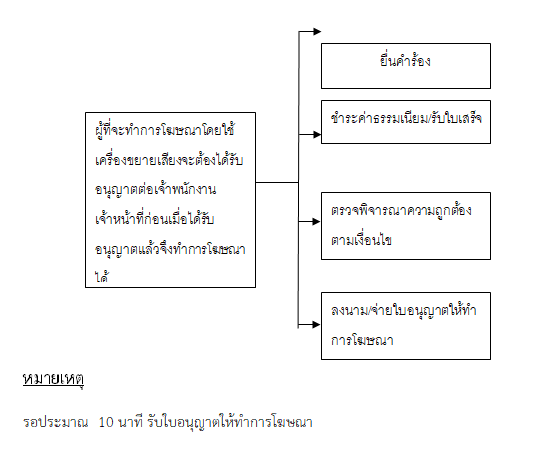 ขั้นตอนการดำเนินการเร่งรัดลูกหนี้คงค้างในการจัดเก็บภาษีที่ดินและสิ่งปลูกสร้างขั้นตอนการดำเนินการสืบทรัพย์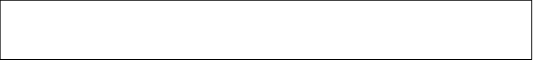 งานที่ให้บริการการจดทะเบียนพาณิชย์                                   หน่วยงานที่รับผิดชอบฝ่ายเร่งรัดและจัดเก็บรายได้ที่ประเภทขั้นตอนรายละเอียดของขั้นตอนการบริการระยะเวลาให้บริการส่วนงาน / หน่วยงานที่รับผิดชอบหมายเหตุ1)การตรวจสอบเอกสารผู้มีใบอนุญาตให้มีเพื่อใช้เครื่องขยายเสียงและไมโครโฟนประสงค์จะใช้เครื่องขยายเสียงและไมโครโฟนมายื่นต่อเจ้าหน้าที่เพื่อตรวจสอบคำร้องและเอกสารประกอบคำขอ10 นาที(ฝ่ายเร่งรัดและจัดเก็บรายได้ เทศบาลนครอุดรธานี)2)เจ้าหน้าที่รับเรื่องเสนอความเห็นตามลำดับชั้นจนถึงพนักงานเจ้าหน้าที่ผู้ออกใบอนุญาต20 นาที	(ฝ่ายเร่งรัดและจัดเก็บรายได้ เทศบาลนครอุดรธานี)3)การลงนาม/คณะกรรมการมีมติพนักงานเจ้าหน้าที่ลงนามในใบอนุญาตให้ทำการโฆษณาโดยใช้เครื่องขยายเสียง ชำระค่าธรรมเนียม และรับใบอนุญาต30 นาที	(ฝ่ายเร่งรัดและจัดเก็บรายได้ เทศบาลนครอุดรธานี)ที่รายการเอกสารยืนยันตัวตนหน่วยงานภาครัฐผู้ออกเอกสารจำนวนเอกสารฉบับจริงจำนวนเอกสารสำเนาหน่วยนับเอกสารหมายเหตุ1)บัตรประจำตัวประชาชน         -        1           3    ฉบับ                 -2)หนังสือรับรองนิติบุคคล         -        1           3    ฉบับ(พร้อมสำเนาบัตรประจำตัวประชาชนของผู้แทนนิติบุคคล3)หนังสือมอบอำนาจที่ถูกต้องตามกฎหมาย(กรณีผู้ประกอบการไม่สามารถมายื่นคำขอด้วยตนเอง)พร้อมสำเนาบัตรประชาชนของผู้มอบอำนาจและผู้รับมอบอำนาจ)         -        1           3    ฉบับที่รายการเอกสารยืนยันตัวตนหน่วยงานภาครัฐผู้ออกเอกสารจำนวนเอกสารฉบับจริงจำนวนเอกสารสำเนาหน่วยนับเอกสารหมายเหตุ1)แบบคำร้องตามแบบ ฆ.ษ.1 ที่เจ้าพนักงานตำรวจเจ้าของท้องที่แสดงความคิดเห็นแล้ว        1           3    ฉบับ(ฝ่ายเร่งรัดและจัดเก็บรายได้ เทศบาลนครอุดรธานี)2)แผนที่สังเขปแสดงที่ตั้งการใช้เครื่องขยายเสียง        1           3    ฉบับ